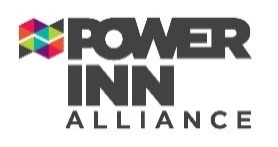 MEMBERS:  	Dave Sikich (Chair), Robin Stuhr, Deanna Smith, Shelley LaurelSTAFF:         	Steve BlantonGUESTS:	Join Zoom Meetinghttps://us06web.zoom.us/j/84269523656?pwd=eXdmOHkwVXhRRlJZb3FSNEhIUXExQT09Meeting ID: 842 6952 3656Passcode: 822070One tap mobile+16699006833_________________________Agenda__________________________________Call to order – Public CommentReview of PIA’s Funding Request*Review Financials*Review of Past Due Memberships*Review Dues Structure*Closed Session*Notates motion for approval required